KERJASAMA USAID (UNITED STATES AGENCY FOR INTERNATIONAL DEVELOPMENTS) DENGAN KEMENTRIAN KESEHATAN RI DALAM MENANGANI KEMATIAN IBU DAN ANAK DI JAWA BARATSKRIPSIDiajukan untuk Memenuhi Salah satu SyaratDalam Menempuh Ujian Sarjana Program Strata SatuJurusan Ilmu Hubungan InternasionalOleh:Intania Regita PutriNIM. 152030267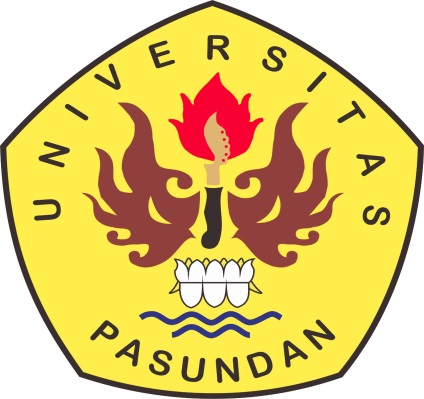 FAKULTAS ILMU SOSIAL DAN ILMU POLITIKUNIVERSITAS PASUNDANBANDUNG2019